г. Уфа, ул.Р .Зорге, д.9, оф.708   e-mail: sro-energoaudit@mail.ru    www. sro-energoaudit.com, тел.:(347) 223-01-04,  293-14-49 – приемная, 293-14-35, 293-13-86, факс 223-01-02ПРОТОКОЛ № 136заседания Правления ПартнерстваДата проведения: «02» июня 2017 г.  Время проведения: 12.00 часовМесто проведения: Республика Башкортостан, г. Уфа, ул. Рихарда Зорге, д. 9, офис 705.Присутствуют Члены Правления Партнерства:Щепина Нина Владимировна;Нигматуллин Ильгизар Талгатович - отсутствуетМурзаханов Газинур Ильдусович;Мурзаханова Яна Николаевна;Абдурашитов Шамиль Рахимович – отсутствует;Осипова Екатерина Евгеньевна.      КВОРУМ ИМЕЕТСЯ.ПОВЕСТКА ДНЯ:Избрание председателя заседания и секретаря.Утверждение повестки дня заседания  Правления Партнерства.Вынесение решения о принятии организаций в члены Некоммерческого Партнерства Саморегулируемая Организация «Ассоциация экспертов «ЭнергоАудит».Вопрос 1. Избрание председателя  и  секретаря заседания Правления Партнерства.Слушали:Мурзаханова Г.И. с предложением: - избрать председателем  заседания Мурзаханова Газинура Ильдусовича;- избрать секретарем заседания Мурзаханову Яну Николаевну;Голосование:«За» - 6  голосов«Против» - нет голосов«Воздержались» - нет голосовРешили:- избрать председателем  заседания Мурзаханова Газинура Ильдусовича;- избрать секретарем заседания Мурзаханову Яну Николаевну;Вопрос 2. Утверждение повестки дня заседания Правления Партнерства.Слушали:Мурзаханова Г.И., который огласил повестку дня заседания Правления Партнерства и с предложением утвердить.Голосование:«За» - 6 голосов«Против» - нет голосов«Воздержались» - нет голосовРешили:Утвердить повестку дня, предложенную Мурзахановым Г.И.Вопрос 3. Вынесение решения о принятии организаций в члены Некоммерческого Партнерства Саморегулируемая Организация «Ассоциация экспертов «ЭнергоАудит».Вынесение решения о принятии организаций в члены НП СРО  «Ассоциация экспертов «ЭнергоАудит», на основании  ФЗ №261 от 23.11.2009 года.Слушали: Мурзаханова Г.И. с докладом о том, что поступило заявление о вступлении в члены СРО НП «Ассоциация экспертов «ЭнергоАудит». Предложил согласно п.15 ст.31 Устава Партнерства, п.1.18. Положения «О членстве в НП СРО "Ассоциация экспертов "ЭнергоАудит", принять в члены НП СРО «Ассоциация экспертов «ЭнергоАудит", присвоить Регистрационный номер и выдать соответствующее Свидетельство «О членстве в Партнерстве» следующей организации (табл.1).Таблица 1 «За» - 6 голосов«Против» - нет голосов«Воздержались» - нет голосовРешили: Принять в члены Некоммерческого Партнерства Саморегулируемая Организация «Ассоциация экспертов «ЭнергоАудит», присвоить Регистрационный номер и выдать соответствующее Свидетельство «О членстве в Партнерстве», после оплаты вступительного членского взноса и взноса в компенсационный фонд следующей организации (табл. 2).              Таблица 2               Председатель заседания          			                    Г.И. Мурзаханов               Секретарь                                 		                               Я.Н. Мурзаханова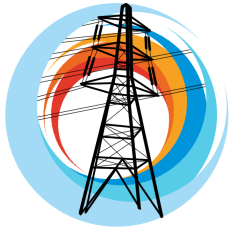 САМОРЕГУЛИРУЕМАЯ ОРГАНИЗАЦИЯ НЕКОММЕРЧЕСКОЕ  ПАРТНЕРСТВОАССОЦИАЦИЯ ЭКСПЕРТОВ№Наименование организацииЮридический адресФ.И.О. руководителяИНН/ОГРН1МУП «Белорецкие городские электрические сети»453500, РБ, г. Белорецк, пер. Базарный,1Самохин Денис Юрьевич0256007277/1020201623188№Наименование организацииЮридический адресФ.И.О. руководителяИНН/ОГРН1МУП «Белорецкие городские электрические сети»453500, РБ, г. Белорецк, пер. Базарный,1Самохин Денис Юрьевич0256007277/1020201623188198